Stage overeenkomst AEP HAVO/VWO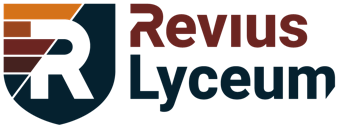 Ondergetekenden1. School (stage vrager)Naam: 			Revius Lyceum Doorn
Adres	:	 		Driebergse straatweg 6cPostcode en plaats: 	3940 AC, Doorn
Telefoonnummer: 		0343 412145Vertegenwoordigd door:	mevr. C. Van Wissen (stage coördinator)
2. Stage bedrijf/organisatie (stage verlener)Naam:				……………………………………………………………………
Adres:				……………………………………………………………………Postcode en plaats:		……………………………………………………………………
Telefoonnummer:		……………………………………………………………………
E-mailadres:			……………………………………………………………………
Vertegenwoordigd door:	……………………………………………………………………In de functie van:		……………………………………………………………………3. Stagiair en diens wettelijke vertegenwoordig(st)erNaam:				……………………………………………………………………
Adres:				……………………………………………………………………
Postcode en woonplaats:	……………………………………………………………………
Telefoonnummer:		……………………………………………………………………
E-mailadres:			……………………………………………………………………Is de stagiair minderjarig dan wordt deze overeenkomst met diens wettelijke vertegenwoordig(st)er gesloten:
Naam:				……………………………………………………………..	…….       Adres:				……………………………………………………………………
Postcode en woonplaats:	……………………………………………………………………
Telefoonnummer:		……………………………………………………………………
E-mailadres:			……………………………………………………………………

Verklaren het volgende te zijn overeengekomen:ARTIKEL 1De stageperiode loopt van 16 apri tot en met 19 april 2018ARTIKEL 2De stage verlener stelt de stagiair in de gelegenheid in verband met zijn opleiding gedurende de in artikel 1 bedoelde periode werkervaring op te doen.ARTIKEL 3De stage verlener wijst voor de begeleiding van de stagiair tijdens de stage als stagebegeleider aan:
Naam: …………………………………………………………………………………………
Functie: ……………………………………………………………………………………….ARTIKEL 4De stage vrager wijst voor de begeleiding van de stagiair tijdens de stage als begeleider de mentor aan:
Naam: …………………………………………………………………………………………
ARTIKEL 5De stagiair zal gedurende 4 dagen per week in het bedrijf/de organisatie van de stage verlener stage werkzaamheden verrichten en wel op de tijdstippen als in het bedrijf/de organisatie gebruikelijk, tenzij anders is overeengekomen, en met inachtneming van wettelijke bepalingen ten aanzien van arbeidstijden en –omstandigheden. De stagiair krijgt binnen het bedrijf of de organisatie de gelegenheid aan zijn/haar stageverslag te werken.ARTIKEL 6Deze stage overeenkomst is geen arbeidsovereenkomst in de zin van artikel 7:610 van het Burgerlijk Wetboek. De stage verlener zal gedurende de in artikel 1 genoemde periode met de stagiair, naast deze overeenkomst, geen andersoortig (tijdelijk) dienstverband aangaan, waaronder alsmede te verstaan inlening of tewerkstelling op overige basis. De stagiair zal binnen het kader van de stage werkzaamheden naast deze overeenkomst geen andere verplichtingen aangaan met de stage verlener, diens leveranciers, cliënten of andere relaties.ARTIKEL 7Gedurende de stageperiode zal de stagiair geen vergoeding ontvangen.De reis- en verblijfskosten in verband met de stage werkzaamheden worden, tenzij anders overeengekomen, niet vergoed.ARTIKEL 8De stagiair verplicht zich in het belang van orde, veiligheid en gezondheid de door de stage verlener gegeven voorschriften, aanwijzingen en gedragsregels in acht te nemen. Deze zijn aan de stagiair bij het sluiten van de overeenkomst bekendgemaakt.ARTIKEL 9De school heeft via de Besturenraad een ongevallenverzekering afgesloten die ook op de stagiair gedurende diens feitelijke stage werkzaamheden van toepassing is.ARTIKEL 10De school vrijwaart de stage verlener tegen eventuele aanspraken van derden op grond van artikel 6:170 BW wegens aansprakelijkheid van de stagiair tijdens deuitoefening van de stage werkzaamheden voor de stage verlener.De school vergoedt materiële schade van het stage verlenende bedrijf tot een maximum van Euro12.500,00, indien en voor zover de stagiair hiervoor wettelijk aansprakelijk is op grond van artikel 6:162 BW, mits deze aansprakelijkheid voortvloeit uit de overeengekomen werkzaamheden en niet op enigerlei wijze anders is verzekerd.Deze vrijwaring en aansprakelijkheid geldt uitsluitend indien en voor zover de aansprakelijkheidsverzekering van de school daarvoor dekking biedt. ARTIKEL 11De stagiair verplicht zich zowel tijdens als na de stageperiode tot strikte geheimhouding van alle bedrijfsaangelegenheden, waarvan hij/zij weet of redelijkerwijs behoort te weten dat die van vertrouwelijke aard zijn.ARTIKEL 12Aan het einde van de stageperiode dienen bedrijfseigendommen, alsmede alle correspondentie, aantekeningen, enzovoort, betrekking hebbende op bedrijfsaangelegenheden, voor zover aanwezig, direct door de stagiair bij de stage verlener te worden ingeleverd.ARTIKEL 13In geval van ziekte of afwezigheid wegens een dringende reden is de stagiair verplicht dit onverwijld te melden aan de stage verlener en de onderwijsinstelling.ARTIKEL 14Bij problemen tijdens de stage richt de stagiair zich in eerste instantie tot de stagebegeleider van de stage verlener. Lost het probleem zich niet op dan kan het vervolgens door de stagiair of de stage verlener aan de mentor worden voorgelegd. Indien zij gezamenlijk niet tot een oplossing kunnen komen, dan zal het probleem aan de onderwijsinstelling (stage coördinator) worden voorgelegd. ARTIKEL 15Deze overeenkomst eindigt:
a. aan het einde van de afgesproken stageperiode;b. indien een of beide partijen dat wensen, mits de procedure als in artikel 14 aangegeven is doorlopen en, in overleg tussen aangewezene van de stage verlener en de stage coördinator, geen voorwaarden zijn gecreëerd waaronder de stage voortgang kan vinden.Aldus overeengekomen en getekend:Plaats:			……………………………………Datum:			……………………………………
Naam stagiair		……...	……………………………	………………….Naam ouder/verzorger	..………………………………..… 	………………….stagiair Naam stagebegeleider	.…………………………………..	………………….(namens stage gever)Naam stage coördinator	Mevr. C. Van Wissen (namens school)